МКУК «Тайтурский КСК»Библиотека д. Буреть Паспорт массового мероприятия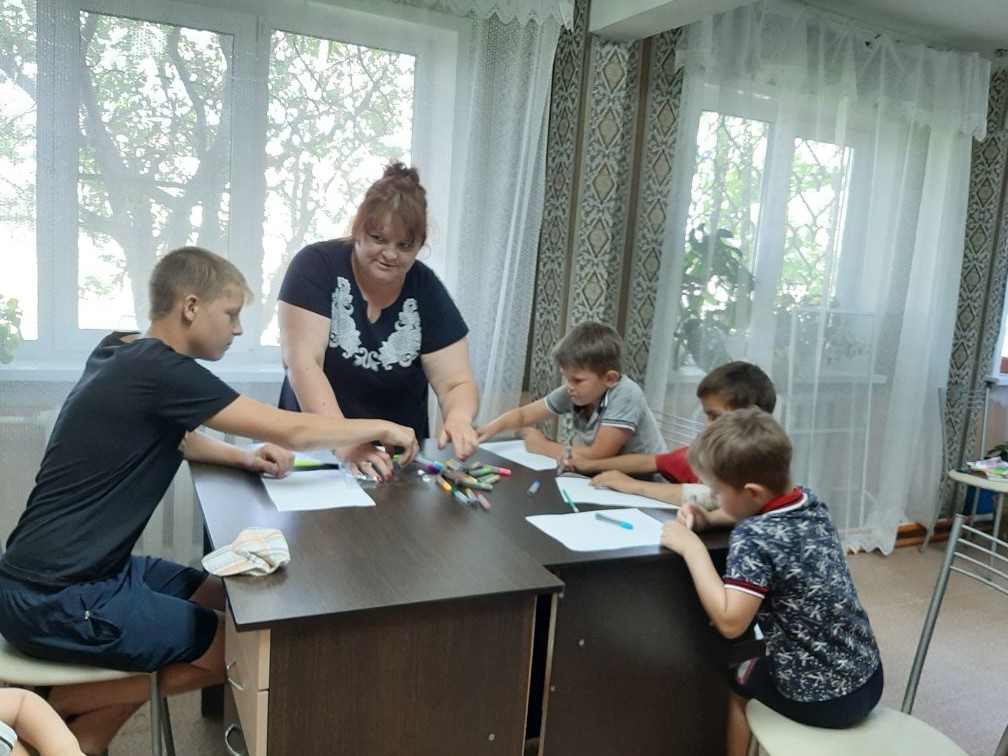 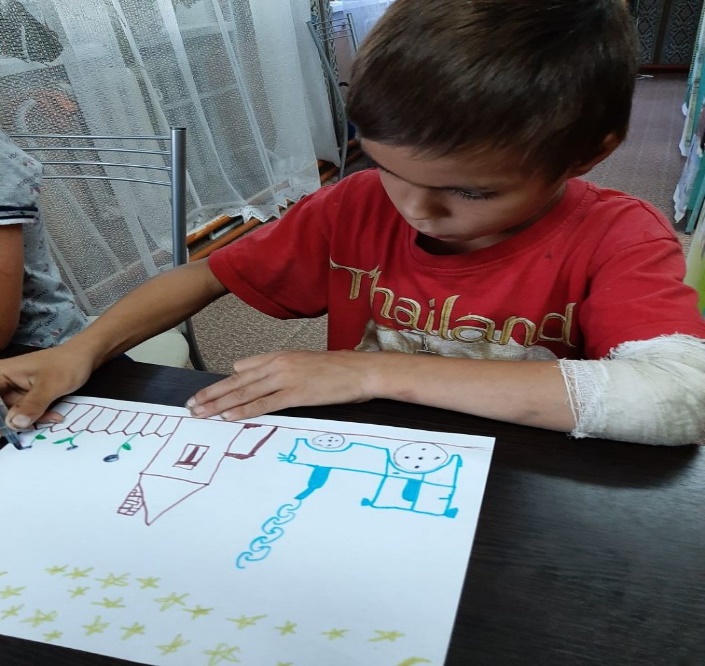 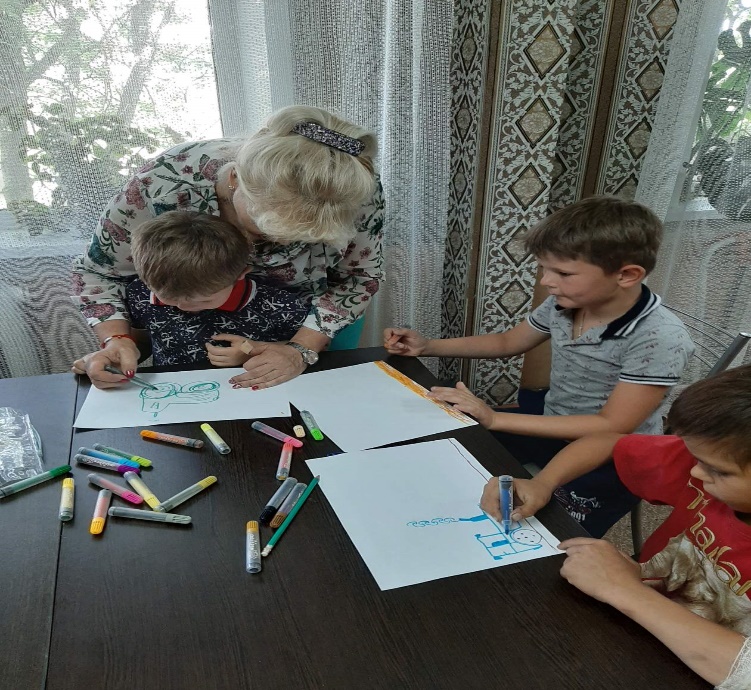 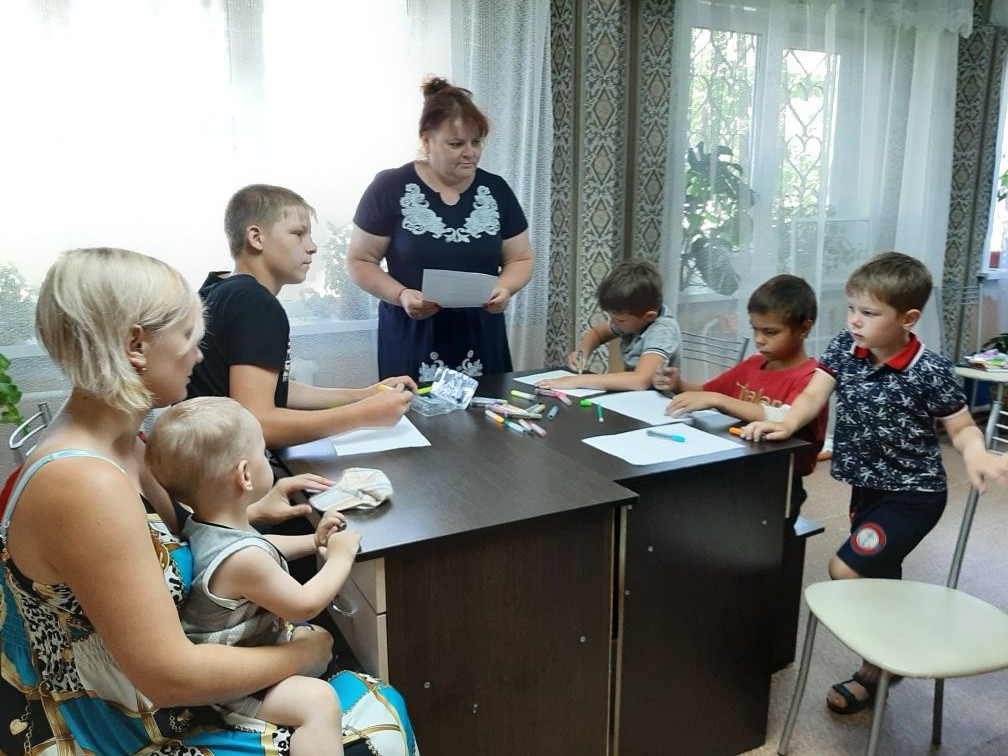 1. Дата проведения 8 мая 2019 г.2. Форма и название мероприятия Тематический час «День Ивана Купалы»3. ЦельПриобщение детей к истокам русской народной культуры.4. ЗадачиДовести до детей что традиции очень важны и интересны.5. Место проведения (организация, учреждение) Библиотека д. Буреть6. Количество присутствующих9 человек7. Количество предоставленных (выставки)/выданных документов/нет8. Содержание или составные части мероприятия (Описание) Юные читатели узнали о народных поверьях, легендах и обрядах купальской ночи, связанных с водой, огнём и травами. Дети познакомились с народными традициями и обычаями, связанными с этим праздником - прыжки через костер, гадания, поиски волшебного цветка папоротника. Ребята вспомнили поговорки и приметы, которые ходили в народе на Иванов-день.9. Участвующие в подготовке и проведении мероприятия, Ф.И.О. сотрудников, или организации МО)Коломиец В.В.10. Ф.И О. ответственного за проведение и учетКоломиец В.В.